世界発信コンペティション「サービス部門」【応募用紙】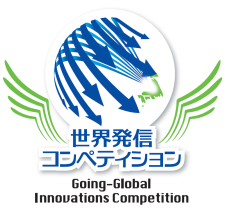 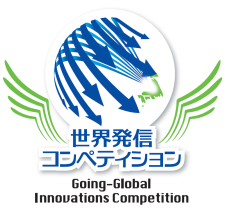 　　世界発信コンペティション　　「サービス部門」　　応募記載項目一覧下記の項目について、応募用紙の記載例に従って記載してください。1　会社概要・・・・・・・・・・・・・・・・・・・・・・・・・・・・・・・・・・・・・12　経営者略歴・・・・・・・・・・・・・・・・・・・・・・・・・・・・・・・・・・・・33　株主構成について・・・・・・・・・・・・・・・・・・・・・・・・・・・・・・・・・・・34　会社の特徴・ビジョン・成長戦略・・・・・・・・・・・・・・・・・・・・・・・・・・45　応募サービスの概要・・・・・・・・・・・・・・・・・・・・・・・・・・・・・・・・56　応募サービスの開発・提供の目的や経緯、意義・・・・・・・・・・・・・・・・・・・・67　応募サービスのビジネススキーム・・・・・・・・・・・・・・・・・・・・・・・・・・78　応募サービスの権利関係について・・・・・・・・・・・・・・・・・・・・・・・・・・89  応募サービスの新規性・・・・・・・・・・・・・・・・・・・・・・・・・・・・・・・910 応募サービスの市場性・・・・・・・・・・・・・・・・・・・・・・・・・・・・・・・1011 応募サービスの販売実績及び今後の販売計画・・・・・・・・・・・・・・・・・・・・・1112 応募サービスの受賞歴等・・・・・・・・・・・・・・・・・・・・・・・・・・・・・・12※ アンケート（応募の経緯及び助成金等利用歴）・・・・・・・・・・・・・・・・・・・・13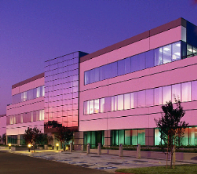 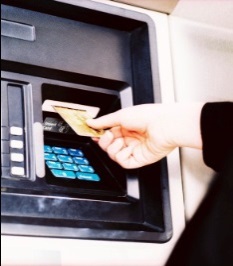 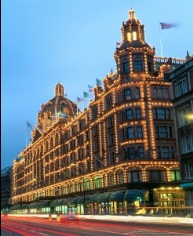 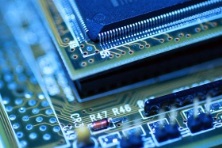 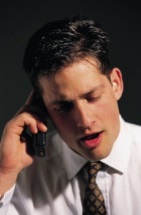 ※欄は記入不要です。※欄は記入不要です。※欄は記入不要です。※欄は記入不要です。※欄は記入不要です。※欄は記入不要です。１．会社概要１．会社概要１．会社概要１．会社概要１．会社概要１．会社概要１．会社概要１．会社概要１．会社概要１．会社概要１．会社概要１．会社概要１．会社概要※受付番号※受付番号※受付番号※受付番号※受付番号※受付番号１．会社概要１．会社概要１．会社概要１．会社概要１．会社概要１．会社概要１．会社概要１．会社概要１．会社概要１．会社概要１．会社概要１．会社概要１．会社概要※受付番号※受付番号※受付番号※受付番号※受付番号※受付番号会社名もしくは代表企業フリガナフリガナフリガナ会社名もしくは代表企業会社名もしくは代表企業所在地フリガナ　　フリガナ　　フリガナ　　所在地〒〒〒〒〒〒〒〒〒〒〒〒〒〒〒〒〒〒所在地〒〒〒〒〒〒〒〒〒〒〒〒〒〒〒〒〒〒代表者名役職名役職名フリガナフリガナ代表者名役職名役職名氏　名氏　名印代表者名役職名役職名氏　名氏　名印担当者名部署名部署名フリガナフリガナ担当者名部署名部署名氏　名氏　名担当者名部署名部署名氏　名氏　名電　話E-mailE-mailE-mailE-mail電　話E-mailE-mailE-mailE-mailＦＡＸＵＲＬＵＲＬＵＲＬＵＲＬＦＡＸＵＲＬＵＲＬＵＲＬＵＲＬ業　種□製造業製造業製造業□□卸売業卸売業卸売業□□小売業小売業□サ－ビス業サ－ビス業サ－ビス業サ－ビス業業　種□その他（その他（その他（）従業員数人人人人資本金資本金資本金千円千円創業期日昭・平昭・平　　年　　年　　年　　月　　月　　月　　月応募サービスの名称応募サービスの名称応募サービスの名称応募サービスの名称応募サービスの名称応募サービスの名称応募サービスの名称応募サービスの名称応募サービスのテーマを３０字以内で記入してください応募サービスのテーマを３０字以内で記入してください応募サービスのテーマを３０字以内で記入してください応募サービスのテーマを３０字以内で記入してください応募サービスのテーマを３０字以内で記入してください応募サービスのテーマを３０字以内で記入してください応募サービスのテーマを３０字以内で記入してください応募サービスのテーマを３０字以内で記入してください応募サービスの　販売・提供開始年月日応募サービスの　販売・提供開始年月日応募サービスの　販売・提供開始年月日応募サービスの　販売・提供開始年月日平成平成平成年年月月日応募サービスの　販売・提供開始年月日応募サービスの　販売・提供開始年月日応募サービスの　販売・提供開始年月日応募サービスの　販売・提供開始年月日平成平成平成年年月月日応募サービス年間販売量・提供量（販売1年以内は見込）応募サービス年間販売量・提供量（販売1年以内は見込）応募サービス年間販売量・提供量（販売1年以内は見込）応募サービス年間販売量・提供量（販売1年以内は見込）考案期間考案期間平成         　年  月～平成         　年  月～平成         　年  月～平成         　年  月～平成         　年  月～応募サービス年間販売量・提供量（販売1年以内は見込）応募サービス年間販売量・提供量（販売1年以内は見込）応募サービス年間販売量・提供量（販売1年以内は見込）応募サービス年間販売量・提供量（販売1年以内は見込）　□前年実績　□前年実績　□前年実績　□前年実績　□前年実績　□見込　□見込　□見込考案期間考案期間平成         　年  月平成         　年  月平成         　年  月平成         　年  月平成         　年  月応募サービス販売・提供価格応募サービス販売・提供価格応募サービス販売・提供価格応募サービス販売・提供価格円円考案経費考案経費円応募サービス販売・提供価格応募サービス販売・提供価格応募サービス販売・提供価格応募サービス販売・提供価格円円考案経費考案経費円経営層もしくは開発責任者に女性はいますか？経営層もしくは開発責任者に女性はいますか？経営層もしくは開発責任者に女性はいますか？経営層もしくは開発責任者に女性はいますか？□ 経営層に女性がいる□ 経営層に女性がいる□ 経営層に女性がいる□ 経営層に女性がいる□ 経営層に女性がいる□ 経営層に女性がいる□ 経営層に女性がいる□ 開発責任者に女性がいる□ 開発責任者に女性がいる□ 開発責任者に女性がいる□ 開発責任者に女性がいる□ 開発責任者に女性がいる□ 開発責任者に女性がいる□ 開発責任者に女性がいる□ 開発責任者に女性がいる経営層もしくは開発責任者に女性はいますか？経営層もしくは開発責任者に女性はいますか？経営層もしくは開発責任者に女性はいますか？経営層もしくは開発責任者に女性はいますか？具体的な役職、従事内容（　　　　　　　　　　）具体的な役職、従事内容（　　　　　　　　　　）具体的な役職、従事内容（　　　　　　　　　　）具体的な役職、従事内容（　　　　　　　　　　）具体的な役職、従事内容（　　　　　　　　　　）具体的な役職、従事内容（　　　　　　　　　　）具体的な役職、従事内容（　　　　　　　　　　）具体的な役職、従事内容（　　　　　　　　　　）具体的な役職、従事内容（　　　　　　　　　　）具体的な役職、従事内容（　　　　　　　　　　）具体的な役職、従事内容（　　　　　　　　　　）具体的な役職、従事内容（　　　　　　　　　　）具体的な役職、従事内容（　　　　　　　　　　）具体的な役職、従事内容（　　　　　　　　　　）具体的な役職、従事内容（　　　　　　　　　　）グループ名グループ名フリガナフリガナグループ名グループ名会社名フリガナフリガナ会社名所在地フリガナフリガナ所在地〒〒〒〒〒〒〒〒〒〒〒〒〒所在地業　種□製造業製造業□□卸売業□小売業小売業□サ－ビス業サ－ビス業サ－ビス業業　種□その他（その他（）従業員数人人資本金資本金千円千円会社名フリガナフリガナ会社名所在地フリガナフリガナ所在地〒　〒　〒　〒　〒　〒　〒　〒　〒　〒　〒　〒　〒　所在地業　種□製造業製造業□□卸売業□小売業小売業□サ－ビス業サ－ビス業サ－ビス業業　種□その他（その他（）従業員数人人資本金資本金千円千円会社名フリガナフリガナ会社名所在地フリガナフリガナ所在地〒　〒　〒　〒　〒　〒　〒　〒　〒　〒　〒　〒　〒　所在地業　種□製造業製造業□□卸売業□小売業小売業□サ－ビス業サ－ビス業サ－ビス業業　種□その他（その他（）従業員数人人資本金資本金千円千円２．経営者略歴３．株主構成について （１）概ね６割程度を網羅する形で株主名義及び保有割合を記載してください。（２）上記（１）の中に大企業あるいは外国法人がある場合には、当該株主名と業種、資本金、従業員数を記載してください。４．会社の特徴・ビジョン・成長戦略（将来的なビジョンや成長戦略、他組織との連携（都外企業や大学等）の実施状況などについて記入してください） ５．応募サービスの概要（応募サービスのセールスポイントや既存製品・サービスと比較した場合の優位点、特徴などを分かりやすく記入してください。また、サービスのパンフレット・写真等があれば添付して下さい。）※過去に世界発信コンペティションもしくは東京都ベンチャー技術大賞への応募歴があり、今回の応募サービスが過去の応募製品・技術、サービスを改良したものである場合はその改良点を記入してください。６．応募サービスの開発・提供の目的や経緯、意義（応募サービス等の開発・提供の目的や企業としてサービス化に至った経緯、本サービスの提供による意義などについて記入して下さい。）７．応募サービスのビジネススキーム（応募サービスのビジネススキームについて、詳しく説明してください。）※どこで課金するのか、どこで収益を上げるのかを図や表で明確に記載してください。※サービス価格を必ず表示してください。８．応募サービスの権利関係について（１）応募サービスは自社開発のサービスですか？　はい　　いいえ（２）応募サービスに関係する特許及び実用新案、意匠、商標（申請中のものを含む）がある場合、または他社権利を利用している場合は、以下に詳細を記載してください。８．応募サービスの権利関係について（１）応募サービスは自社開発のサービスですか？　はい　　いいえ（２）応募サービスに関係する特許及び実用新案、意匠、商標（申請中のものを含む）がある場合、または他社権利を利用している場合は、以下に詳細を記載してください。８．応募サービスの権利関係について（１）応募サービスは自社開発のサービスですか？　はい　　いいえ（２）応募サービスに関係する特許及び実用新案、意匠、商標（申請中のものを含む）がある場合、または他社権利を利用している場合は、以下に詳細を記載してください。８．応募サービスの権利関係について（１）応募サービスは自社開発のサービスですか？　はい　　いいえ（２）応募サービスに関係する特許及び実用新案、意匠、商標（申請中のものを含む）がある場合、または他社権利を利用している場合は、以下に詳細を記載してください。８．応募サービスの権利関係について（１）応募サービスは自社開発のサービスですか？　はい　　いいえ（２）応募サービスに関係する特許及び実用新案、意匠、商標（申請中のものを含む）がある場合、または他社権利を利用している場合は、以下に詳細を記載してください。８．応募サービスの権利関係について（１）応募サービスは自社開発のサービスですか？　はい　　いいえ（２）応募サービスに関係する特許及び実用新案、意匠、商標（申請中のものを含む）がある場合、または他社権利を利用している場合は、以下に詳細を記載してください。８．応募サービスの権利関係について（１）応募サービスは自社開発のサービスですか？　はい　　いいえ（２）応募サービスに関係する特許及び実用新案、意匠、商標（申請中のものを含む）がある場合、または他社権利を利用している場合は、以下に詳細を記載してください。　「出願番号」
　あるいは
「特許番号
　「登録番号」出願
あるいは
登録
年月日権利化状況

※○をつけてください【特許・実新】
発明・考案の名称
【意匠】物品名
【商標】
指定商品・指定役務並びに商品・役務の区分出願人名権利利用
自社権利を利用、他社権利利用など

※○をつけて
ください既存技術について
類似の他社製品、問題特許、　　　先行技術調査結果など既存技術の情報（出願番号や製品資料など）とその技術との違いや対策方法をわかる範囲でご記入ください。年

月

日権利化自社権利
（単独出願）
・
共同出願
（持分　　%）年

月

日権利化自社権利
（単独出願）
・
共同出願
（持分　　%）年

月

日権利化自社権利
（単独出願）
・
共同出願
（持分　　%）年

月

日【審査請求】請求・未請求他社権利を利用
(専用実施権)
・
(通常実施権)年

月

日権利化自社権利
（単独出願）
・
共同出願
（持分　　%）年

月

日【審査請求】請求・未請求他社権利を利用
(専用実施権)
・
(通常実施権)年

月

日権利化自社権利
（単独出願）
・
共同出願
（持分　　%）年

月

日【審査請求】請求・未請求自社権利
（単独出願）
・
共同出願
（持分　　%）年

月

日【審査請求】請求・未請求他社権利を利用
(専用実施権)
・
(通常実施権)年

月

日権利化自社権利
（単独出願）
・
共同出願
（持分　　%）年

月

日【審査請求】請求・未請求他社権利を利用
(専用実施権)
・
(通常実施権)９．応募サービスの新規性既存のサービスの新規性及び優位性を説明してください。10．応募サービスの市場性（１）機能・性能・価格等を含めて、既存のサービスと比較して有用性に優れ、市場性が高いことをサービスの市場規模・シェアに言及の上、説明してください。（２）安全性・信頼性・環境への配慮等について記入して下さい。なお、第三者機関による応募サービスの試験例などの検査結果があれば添付して下さい。（３）応募サービスの生産・販売・提供にあたって、必要な許認可等があればその取得状況を含めて記入して下さい。11．応募サービスの販売実績及び今後の販売計画　　　過去３年間の販売実績及び販売計画を記入してください。（※直近２期分の損益計算書、貸借対照表及び附属明細書を添付してください。）（単位：千円）※今後の見込み等の根拠について、以下に説明してください。また、今後の展開について特に強調すべきことがあれば記載してください。12．応募サービスの受賞歴（国・自治体主催のコンペ等受賞歴があれば記載してください。）■以下の記述について、チェックをつけてください。下記に該当する方は、ご応募いただけませんので、再度ご確認をお願いいたします。□「過去５年の間に法令等に違反した事実のあるもの、また法令等に違反するおそれがあるもの」に該当しません。□「暴力団（東京都暴力団排除条例（平成23年東京都条例第54号。以下「条例」という。）第2条第2号に規定する暴力団をいう。）に該当するもの。また、代表者、役員又は使用人その他の従業員若しくは構成員に暴力団員等（条例第2条第3号に規定する暴力団員及び同条第4号に規定する暴力団関係者をいう。）に該当するもの」に該当しません。アンケート・今回の応募を知った経緯を教えてください。（複数回答可）アンケート・今回の応募を知った経緯を教えてください。（複数回答可）アンケート・今回の応募を知った経緯を教えてください。（複数回答可）□ ポスター・チラシ	□ 新聞記事（新聞名：　　　　　　　　　　　）□ 新聞記事（新聞名：　　　　　　　　　　　）□ ＨＰ（産業労働局・中小企業世界発信ﾌﾟﾛｼﾞｪｸﾄ2020）□ ダイレクトメール□ ダイレクトメール□東京都中小企業振興公社 広報誌「アーガス２１」□ 東京都中小企業振興公社ビジネスナビゲータから紹介□ 東京都中小企業振興公社ビジネスナビゲータから紹介□東京都知的財産総合センター戦略アドバイザーから紹介□ その他の東京都中小企業振興公社もしくは東京都職員から紹介□ その他の東京都中小企業振興公社もしくは東京都職員から紹介□ 区市町村の紹介□ 都立産業技術研究センターから紹介□ 都立産業技術研究センターから紹介□メールマガジン 配信元（　　　　　　　　　    ）□ その他（　　　       　　　　　　　）□ その他（　　　       　　　　　　　）・過去に当該製品・技術、サービスについて東京都や東京都中小企業振興公社の助成金等の利用歴を教えてください。・過去に当該製品・技術、サービスについて東京都や東京都中小企業振興公社の助成金等の利用歴を教えてください。・過去に当該製品・技術、サービスについて東京都や東京都中小企業振興公社の助成金等の利用歴を教えてください。□ ニューマーケット開拓支援事業□ ニューマーケット開拓支援事業 □ 事業可能性評価 □ 新事業分野開拓者認定・支援事業
　　（東京トライアル発注認定制度） □ 新事業分野開拓者認定・支援事業
　　（東京トライアル発注認定制度） □ 創業融資 □ 新製品・新技術開発助成事業 □ 新製品・新技術開発助成事業 □ 成長産業等設備投資特別支援助成事業 □ 市場開拓支援事業 □ 市場開拓支援事業 □ 先進的防災技術実用化支援事業 □ 製品開発着手支援助成事業 □ 製品開発着手支援助成事業□ 次世代イノベーション創出プロジェクト2020助成事業 □ 成長産業分野の海外展開支援事業 □ 成長産業分野の海外展開支援事業□ 革新的サービスの事業化支援事業□ 東京都知的財産総合センター（相談、セミナー）□その他（　　　　　　　　　    ）□ 東京都知的財産総合センター（相談、セミナー）□その他（　　　　　　　　　    ）□ 東京都知的財産総合センター（助成金）